What are some of your favorite foods?Did you know many of our “favorite” foods were brought to the Caribbean by Amerindians?  However, there are many other foods that were brought here by European colonialistsACTIVITY:  Circle one of your favorite foods from each group below.  Then, answer the questions about them shown in the table.  Bring this with you to the museum to find evidence and clues that support your answers.Handout: Amerindian FoodsStudent museum activity:  Comparing our  favorite foodsGroup A—Choose a favorite!  (circle one) Group B—Choose another favorite!  (circle one) Sketch each item:Sketch each item:Write whether each item is a vegetable, fruit, plant, nut, seed, spice, or other:Write whether each item is a vegetable, fruit, plant, nut, seed, spice, or other:How is each food commonly eaten?  Raw?  Cooked?  Both?How is each food commonly eaten?  Raw?  Cooked?  Both?Where or how do they grow?  High on trees?  Low to the ground?  Underground?  Describe:Where or how do they grow?  High on trees?  Low to the ground?  Underground?  Describe: Describe their color, size, weight, and shape.  Are they full of juices, or very dry?  Soft or hard? Describe their color, size, weight, and shape.  Are they full of juices, or very dry?  Soft or hard?Name 1 thing that is different about the items and 1 thing that is the same:Name 1 thing that is different about the items and 1 thing that is the same:Did the Amerindians eat these items?  Were they important for their survival?  Are these items “easy” to grow in the Caribbean?  Why?Did the Amerindians eat these items?  Were they important for their survival?  Are these items “easy” to grow in the Caribbean?  Why?       This food is    __From the New World   ___From the Old World                       This food is    __From the New World   ___From the Old World       This food is    __From the New World   ___From the Old World                       This food is    __From the New World   ___From the Old World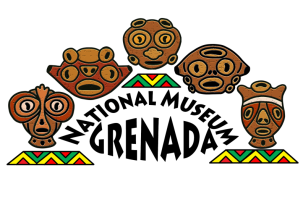 